居家机考操作流程一、考生考试硬件设备要求：（1）电脑设备要求∶只允许 windows 操作系统的台式电脑或者笔记本电脑，不允许采用苹果电脑、平板电脑参加考试；（2）电脑操作系统要求∶windows 7 及以上版本，不支持ios系统；（3）电脑内存要求500M 以上；（4）显示设备1024×768 真彩及以上；（5）电脑需配备清晰的摄像头，安装在电脑显示器正上方，对准个人头部，并保持摄像头开启状态；（6）电脑必须能够支持外网连接；（7）智能手机一台。二、远程网络考试设备及环境要求说明：1、电脑端从正面拍摄为“第一机位”，完整拍摄到考生胳膊及以上部位手机端摄像头拍摄作为“第二机位”，从考生后方45度角，距离考生1.5米左右拍摄，可以拍摄到考生侧面、考试桌面及主设备电脑屏幕。如下图所示：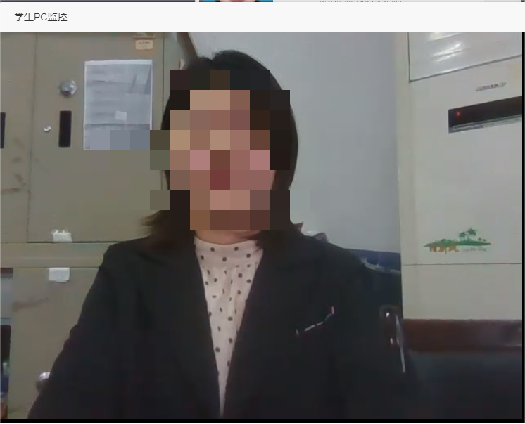 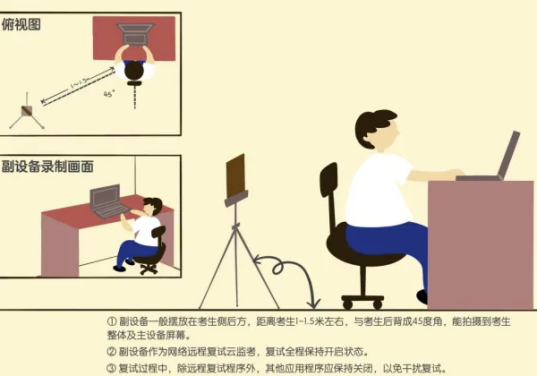 考试环境现场图：正视图1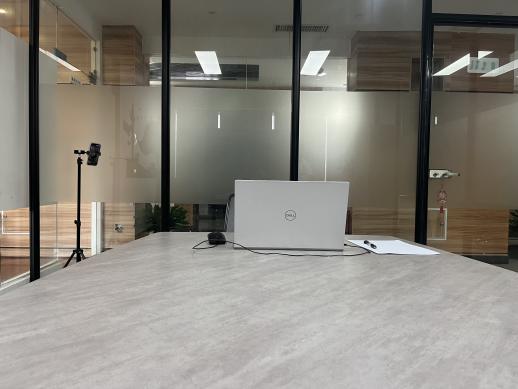 正视图2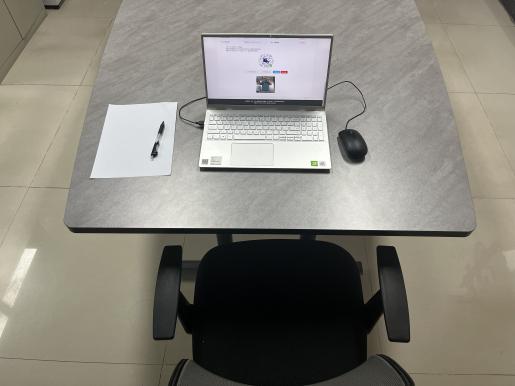 侧视图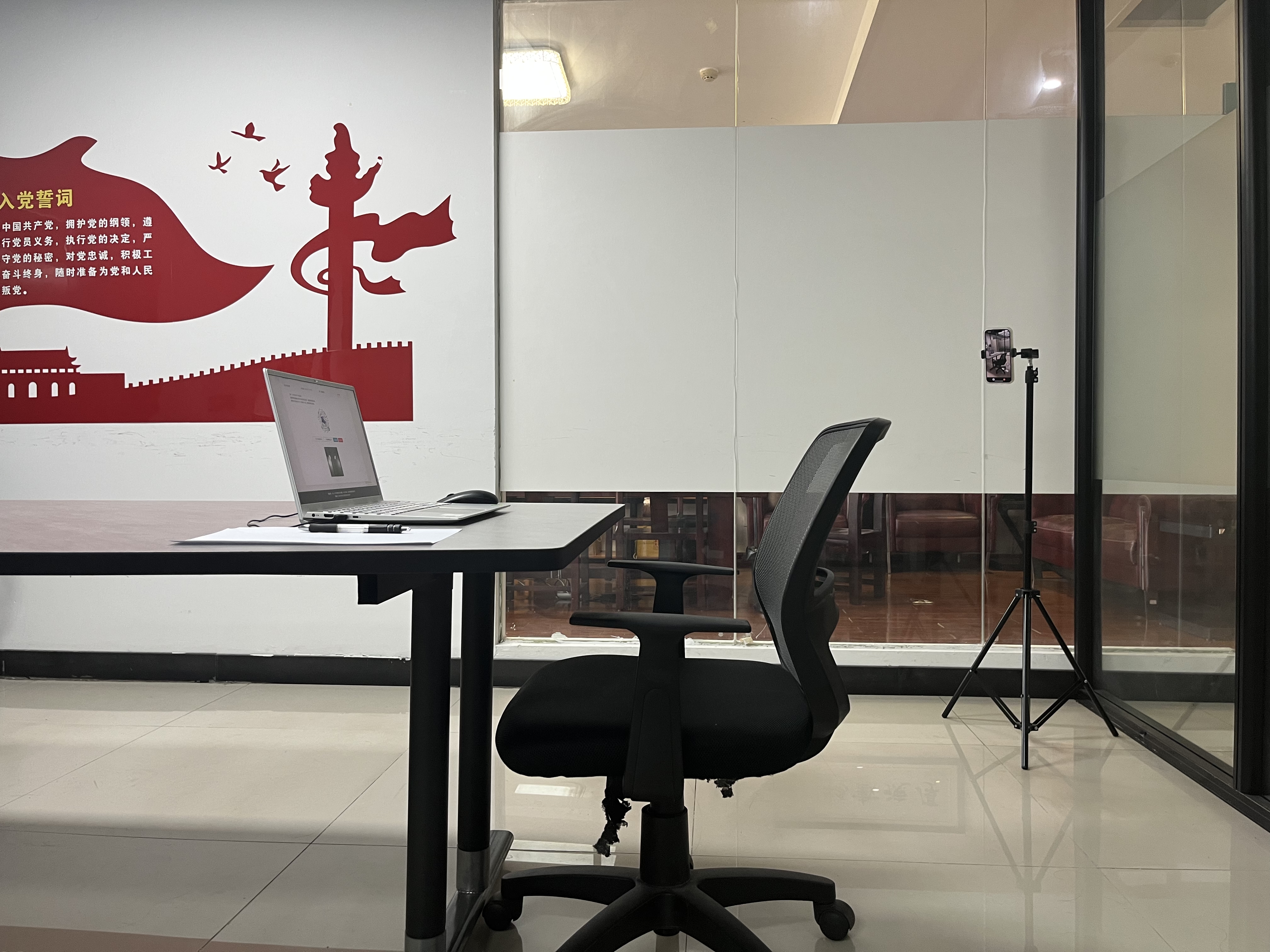 手机监控画面截图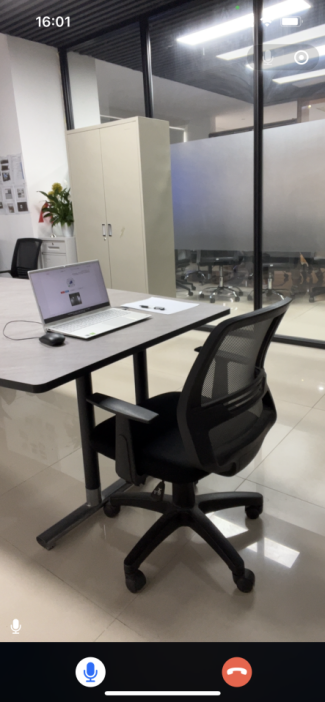 三、空间准备：1.打扫考试空间:保持空间干净整洁，去除违禁书籍、资料等违禁物品，提前清理桌面，确定应试空间房门可妥善关闭。2.考试空间门外贴上温馨提示:建议大家在考试空间门外贴上一张A4纸，告知家人考试时间，提示家人考试期间勿扰，请他们协助保持安静的应试环境。四、考试操作流程说明：用360浏览器或者谷歌浏览器下载电脑客户端：温馨提示：该软件的启动有可能导致杀毒软件，360安全卫士以及其他安全防护软件的误杀。请关闭电脑上的杀毒软件，360安全卫士以及其他安全防护软件。该应用不是病毒，请放心使用。本考试客户端仅支持在Windows7，Windows8，Windows10，Windows11系统上运行。3、请先确认自己的系统是32位还是64位4.如果是64位操作系统，请使用64位的安装包安装，如果是32位的请使用32位的安装包安装。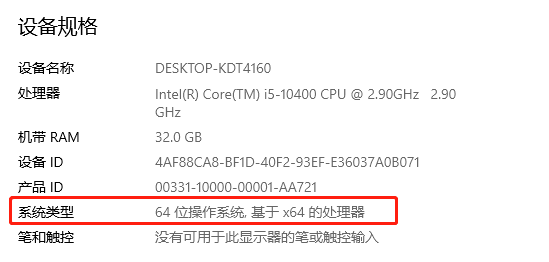 32位安装包：http://ctfive.oss-cn-hangzhou.aliyuncs.com/upgrade/downloads/hnszpxzx/32bit.zip64位安装包：http://ctfive.oss-cn-hangzhou.aliyuncs.com/upgrade/downloads/hnszpxzx/64bit.zip
下载完安装包后，直接打开或解压后打开安装包，请仔细阅读安装指导，按照安装指导进行安装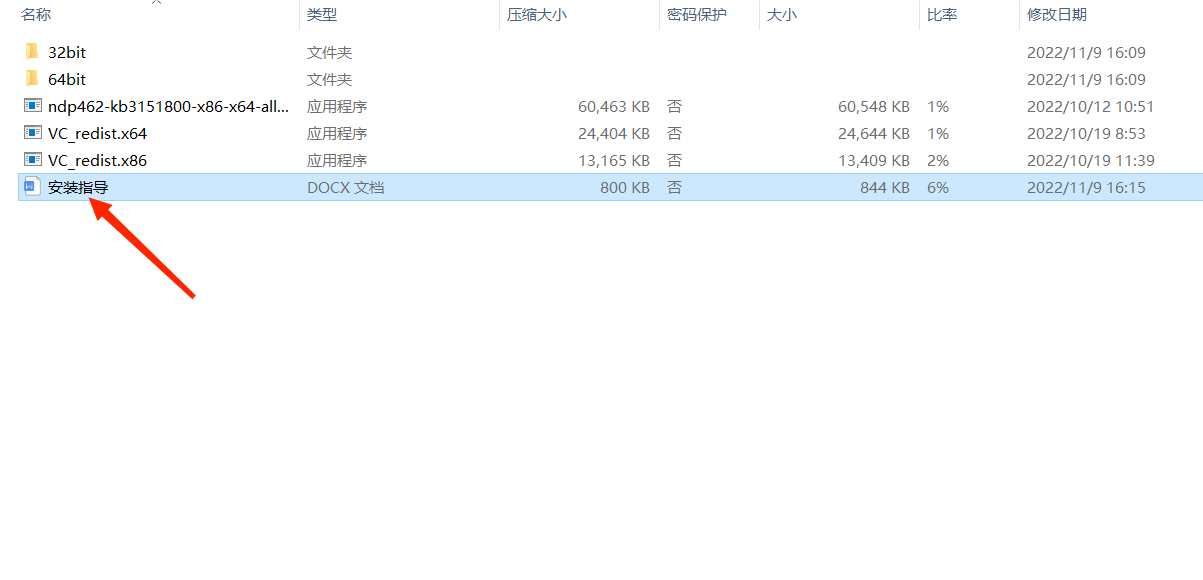 备注：如后期打开客户端提示更新升级时，请点击更新升级五、学生登录流程：第一步：打开客户端进行登录用户名：身份证号码原始登录密码：身份证后六位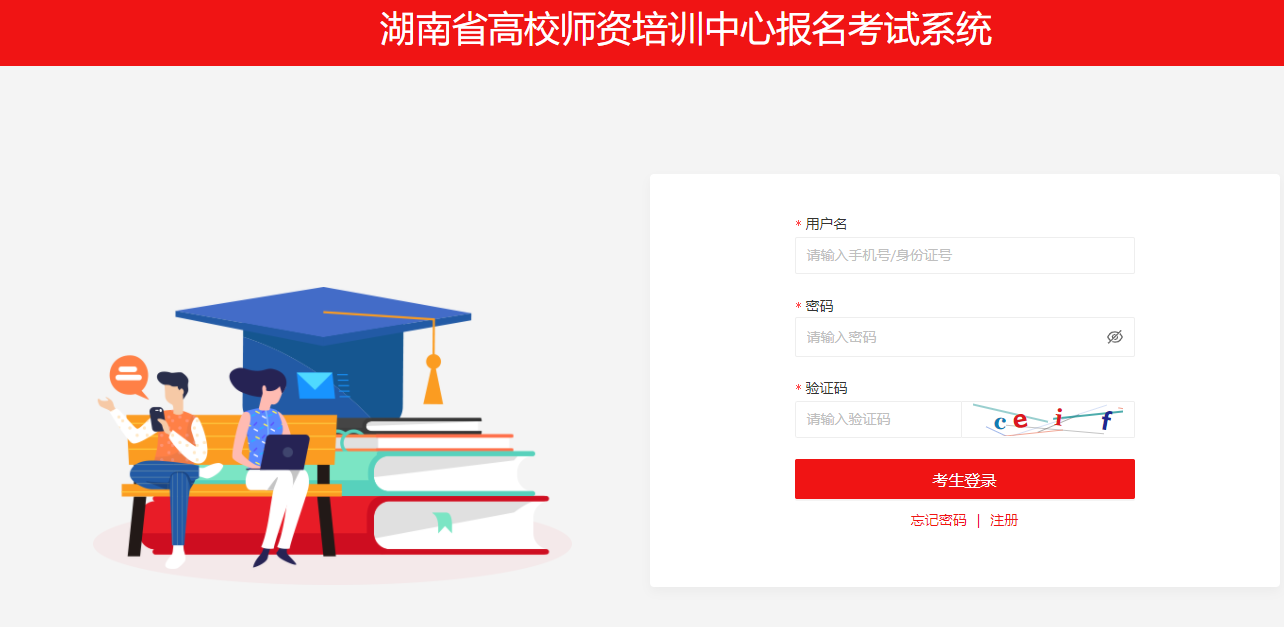 （1）登录时，考生忘记密码，可以点击忘记密码，输入手机号和验证码进行修改密码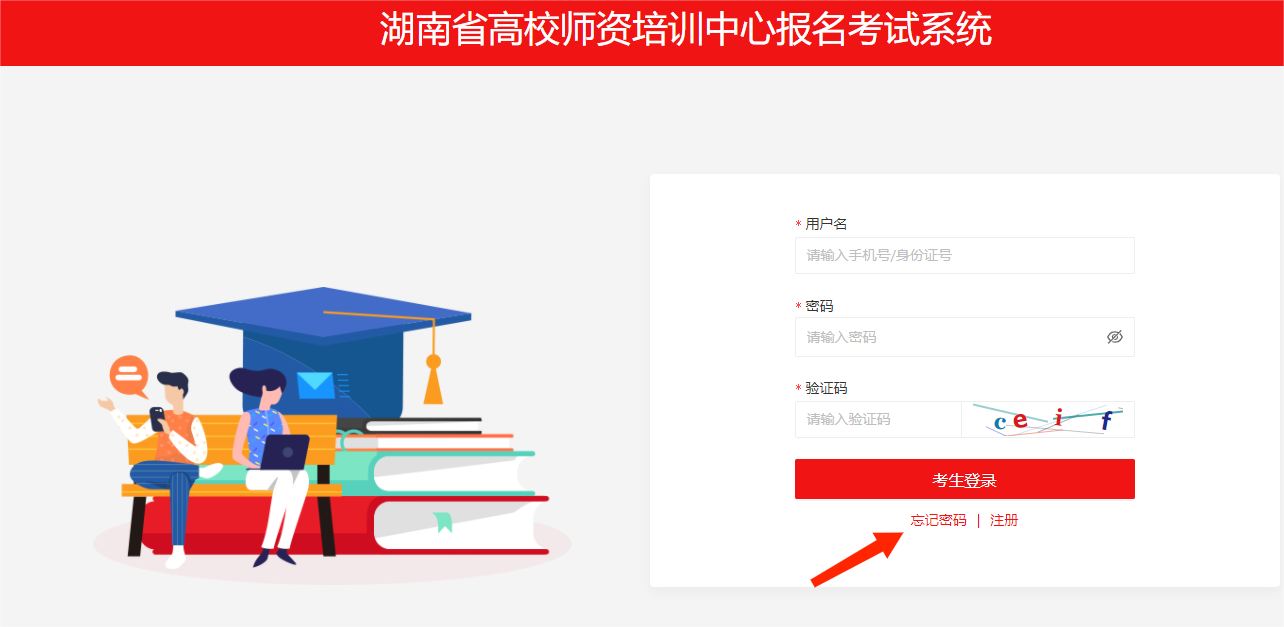 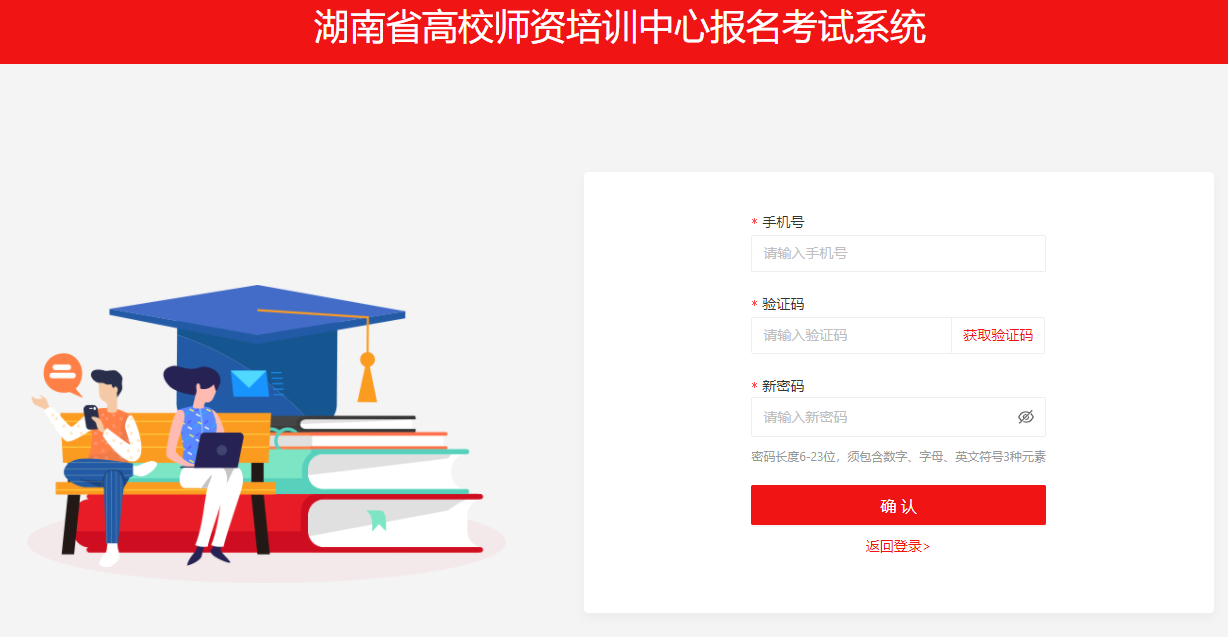 
备注：学生如无法修改密码，可以拨打杨老师15200805737、戴老师13631677637修改密码，修改后，账号为身份证号，密码为身份证后六位
第二步：进入界面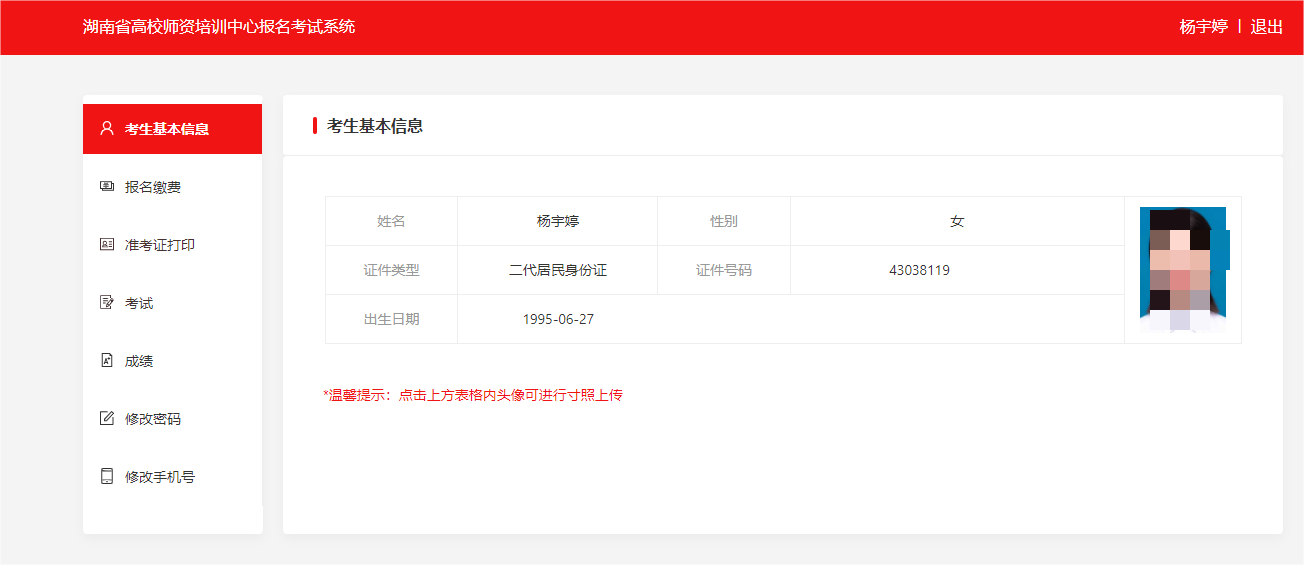 第三步：点击左菜单“考试”，虽未到达开考时间，可先点击暂未开始，进入下一页面进行机位调整（学生必须提前进入调整第二机位）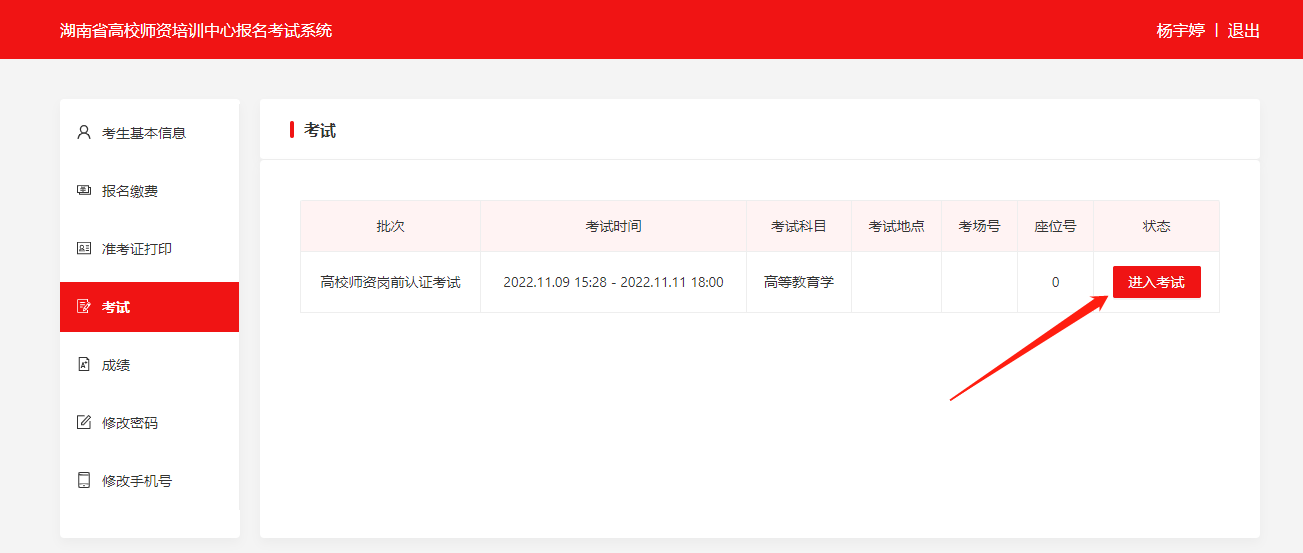 第四步：点击测试第一机位摄像头要求：电脑端从正面拍摄为“第一机位”，放置在距离本人30cm处，完整拍摄到考生胳膊及以上部位。如图所示：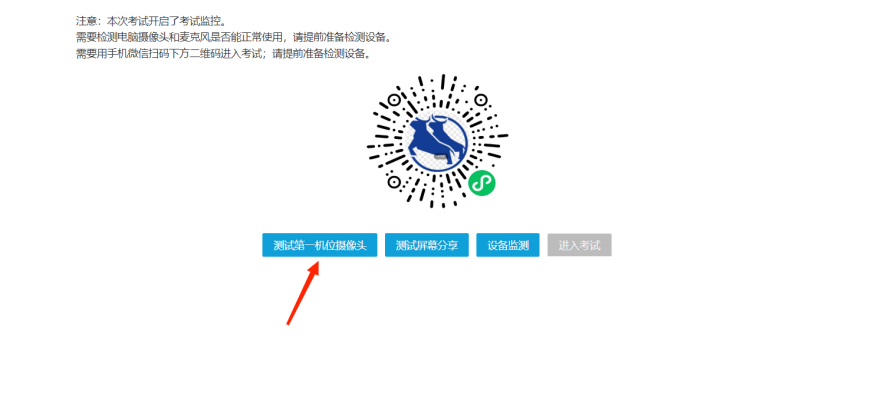 第五步：用手机扫码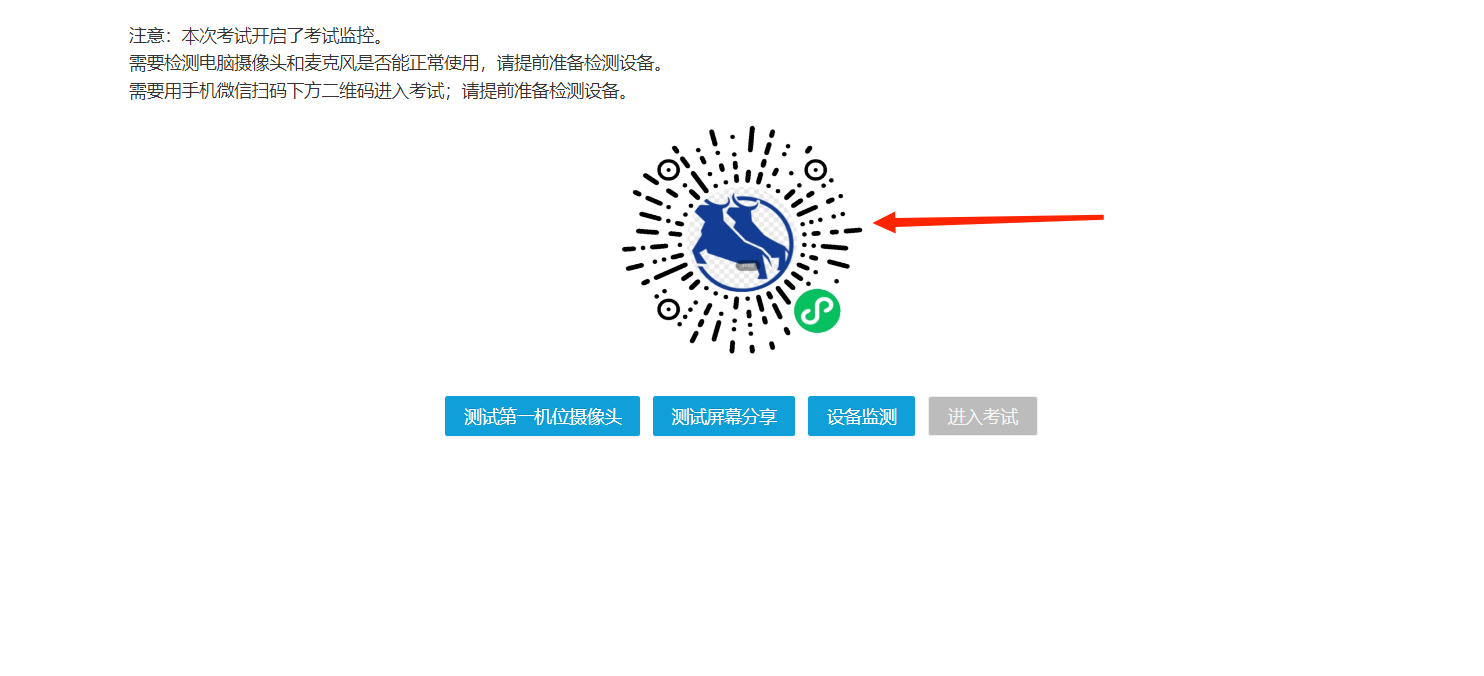 要求：手机端摄像头拍摄作为“第二机位”，从考生后方45度角，距离考生1.5米左右拍摄，可以拍摄到考生侧面及主设备电脑屏幕，需保证监考老师能够从第二机位清晰看到第一机位屏幕。如下图所示：第六步：点击测试屏幕分享及设备检测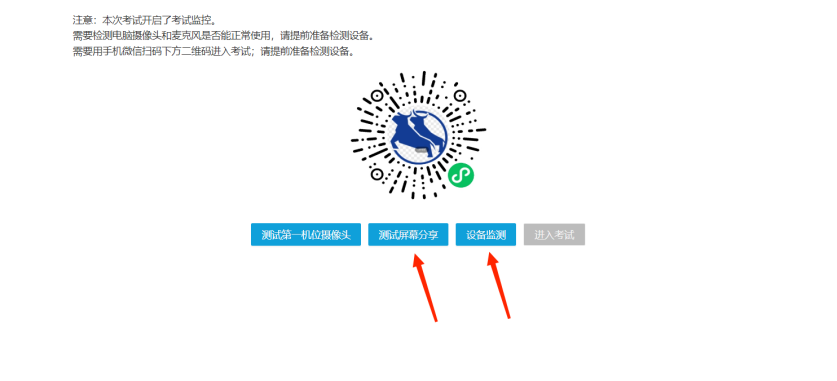 设备检测后，出现以下情况可点击完成检测，进行下一步操作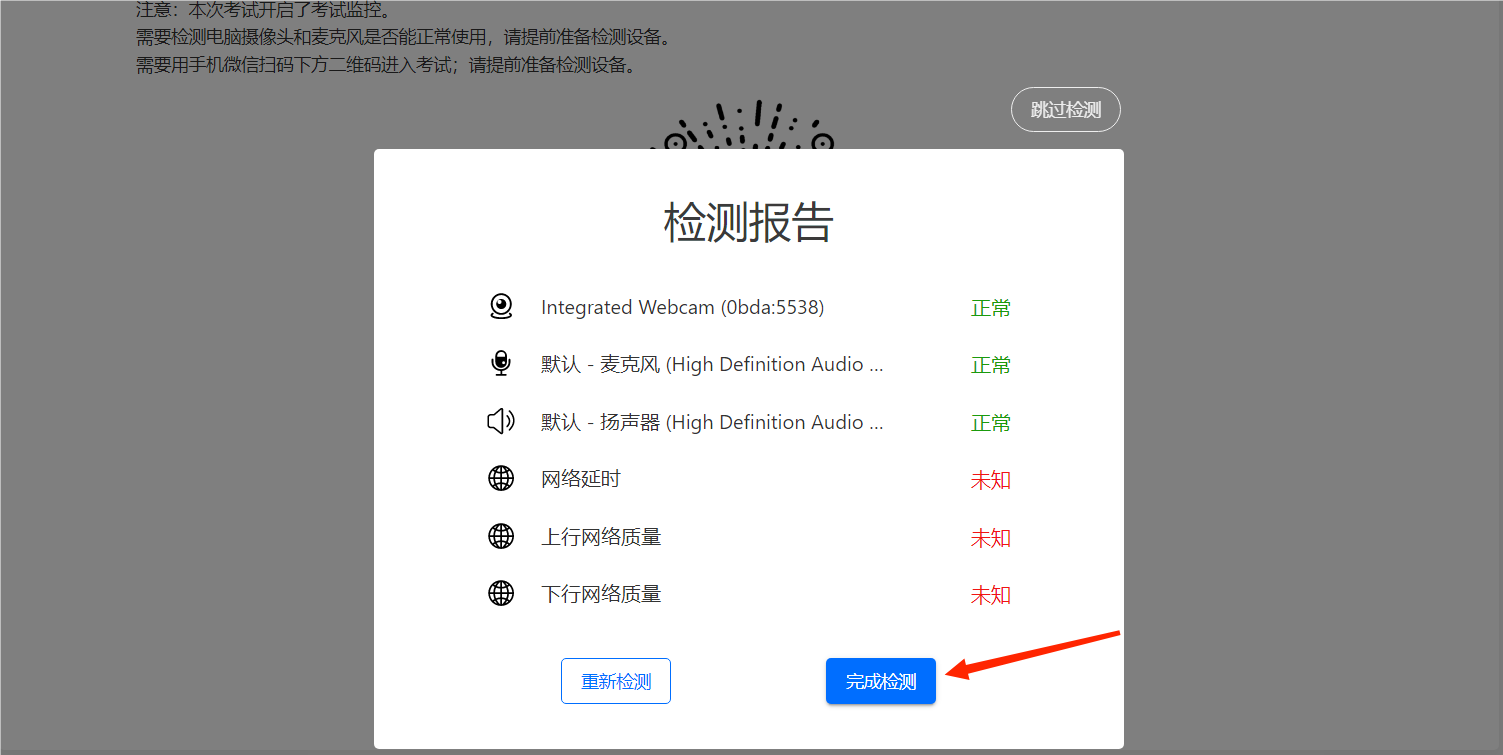 当未到达考试开始时间时，进入考试按钮为灰色，学生调整完机位后可等待考试开始，如下图所示：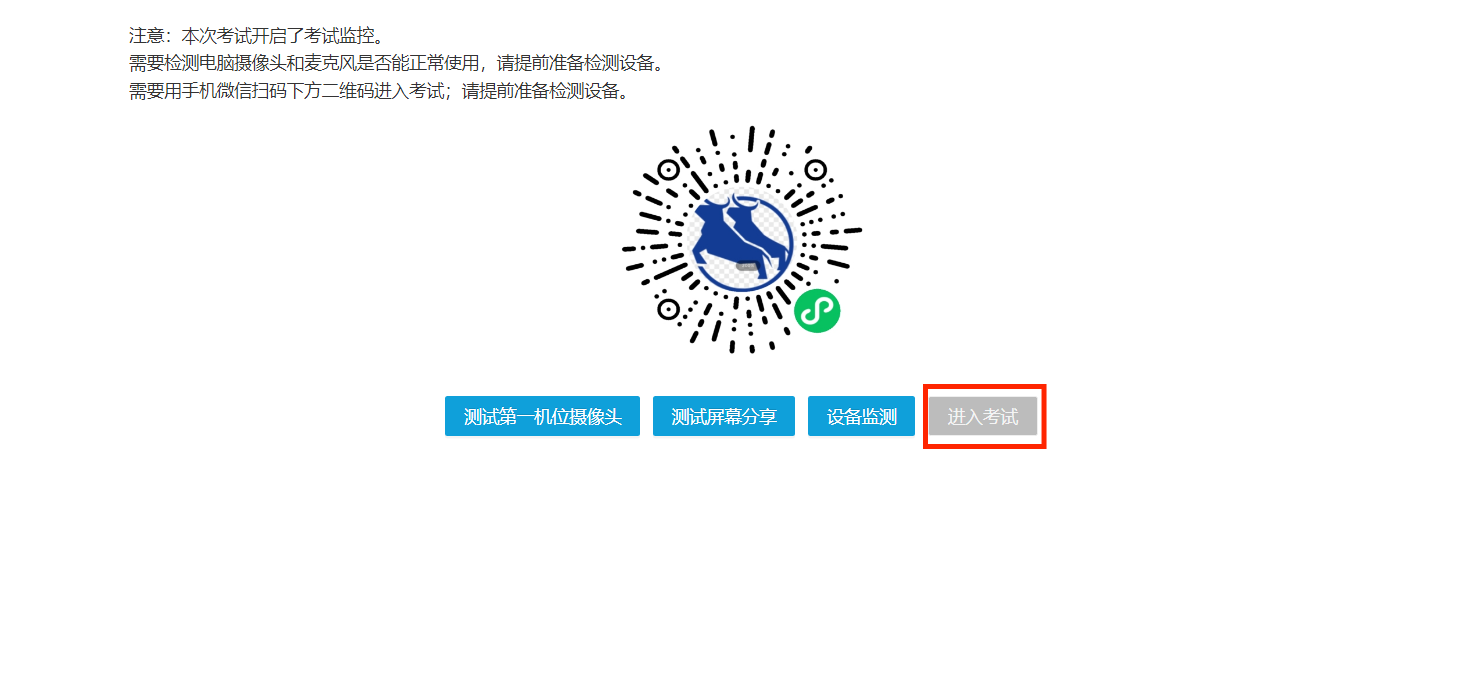 第七步：当到达开考时间后，先点击进入考试，然后再点“我已仔细阅读，下一步”，进入考试后，点击开始人脸识别

第八步：点击进入考试后，开始人脸识别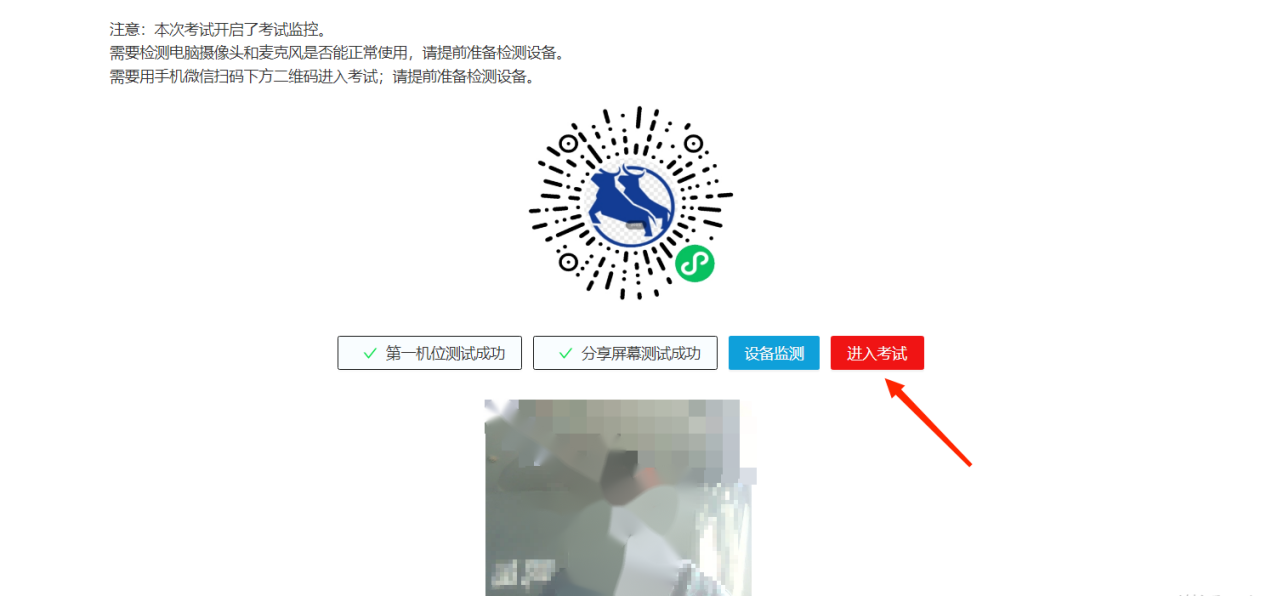 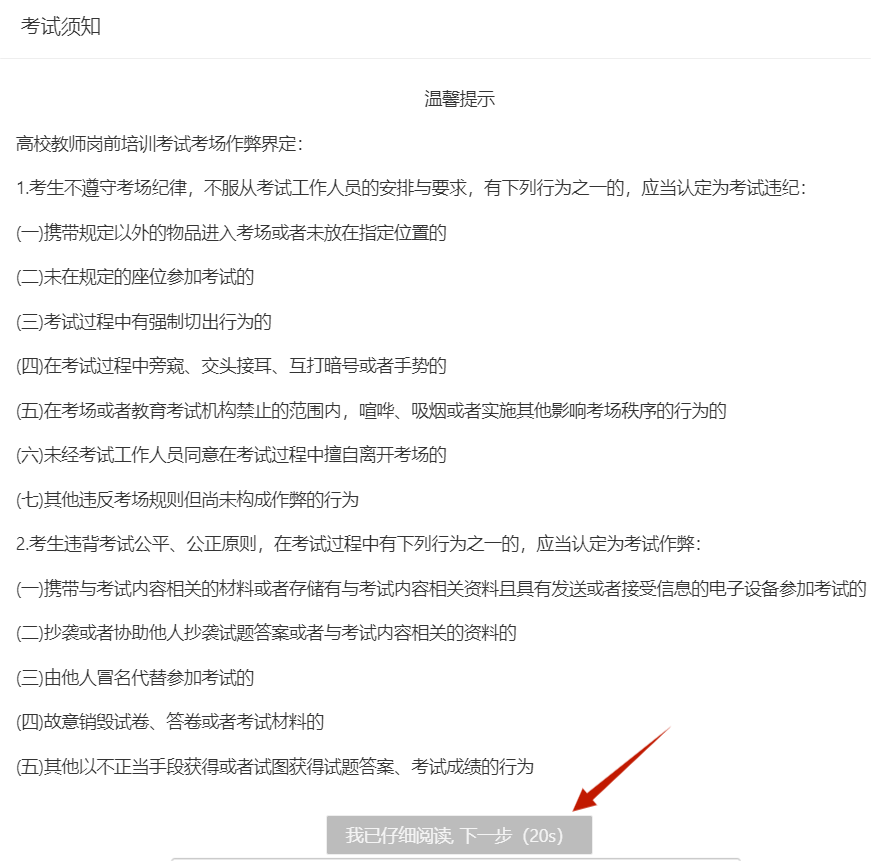 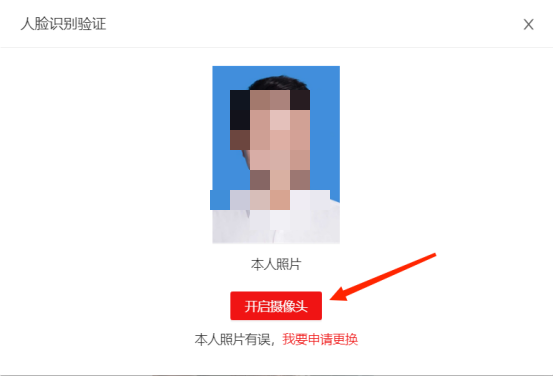 第九步：人脸识别成功后，分享屏幕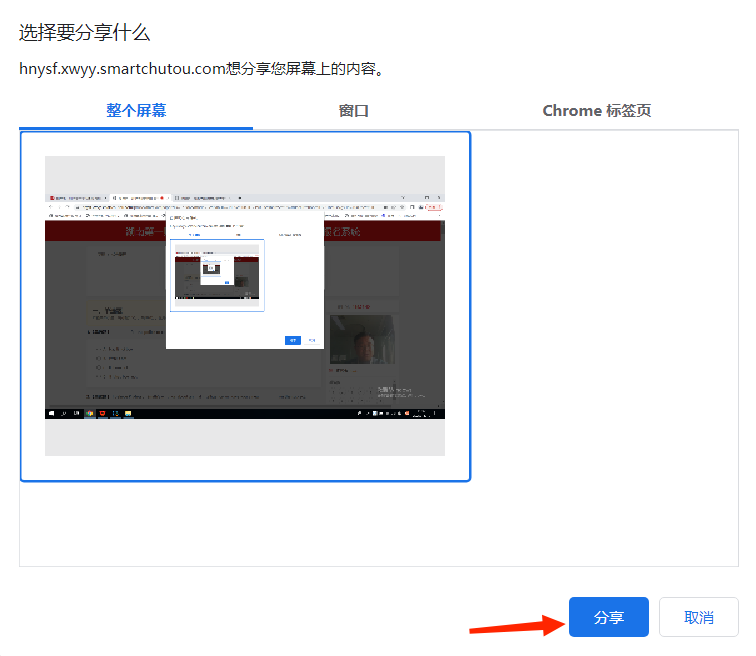 第十步：进入考卷页面，考生开始答题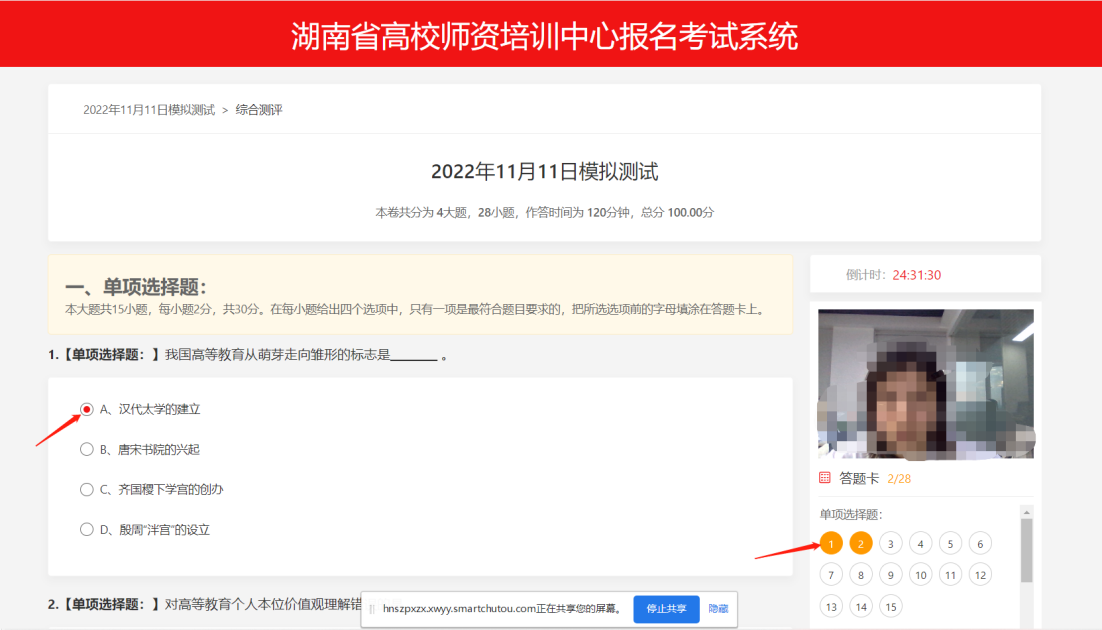 第十一步：学生在考试过程中会出现的状况画面中未检测到考试人员，图片中没有人脸，或者画面中检测非本人参加考试，系统进行多次提醒后，监考老师会进行提醒或者进行人工人脸比对，符合的同学老师会默认进行考试，不符合的同学，监考老师会在后台进行强制交卷，做舞弊行为处理。考试结束后会进行学生监控录像回放，进行再次确认。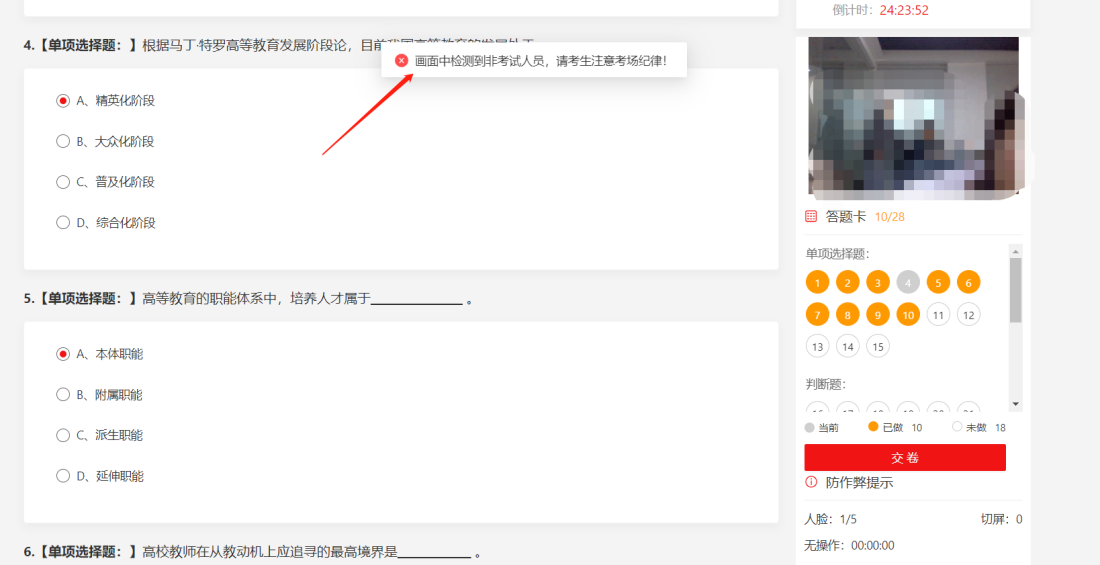 第十二步：答题完毕 点击右下角“提交”按钮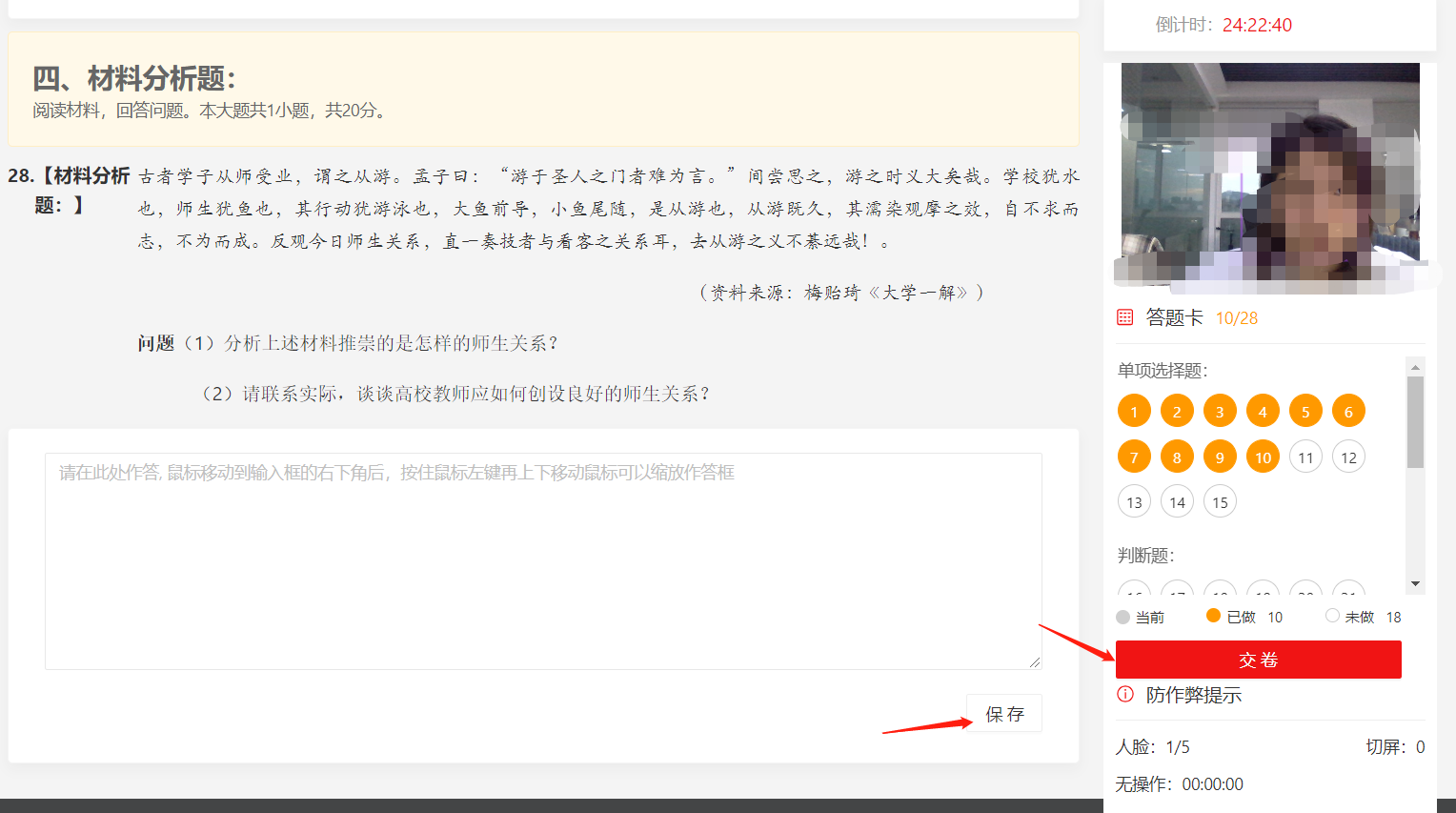 第十三步：确认交卷，交卷时人脸识别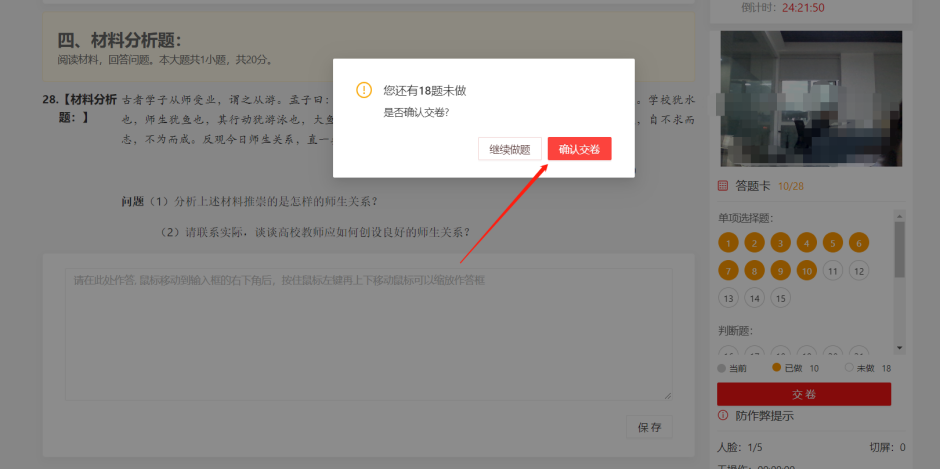 第十四步：确认交卷后，跳回原页面，结束考试，可自行退出！六、远程考试技术准备：提前熟悉硬件、软件使用方法，确定合规的硬件摆放位置，准备好辅助配件，学习好软件使用操作流程并自己提前试用一下。PS:试过、用过，心里不慌!七、考试设备准备1、考试用电脑（需带摄像头）一台（苹果电脑、苹果系统、平板不支持）2、智能手机一部3、手机支架一个八、设备防扰准备        对于考试中作为远程视频会议设备的手机，建议大家做好防扰设置，将手机调成免打扰模式与永不息屏模式（没有永不息屏的手机调整为最长时间，第二机位息屏后请学生自主进行调整，监考老师也会进行提醒），确保考试过程中不受外界因素干扰1.闹钟除了开考前的闹钟提示，其他所有闹钟都要提前关闭哦!2.拦截必要来电外的所有来电将报考学院紧急联系电话加入手机白名单，在电话拦截规则中，选择拦截除白名单以外的所有来电，杜绝其他电话呼入，考后再恢复设置。3.拦截短信和app通知除应试期间需要使用的app外，将所有其他app的通知功能关闭，防止app消息提醒影响考试同时拦截所有短信通知，考后再恢复设置。九、应急准备1.紧急联系应急将报考学院的值班电话、紧急联系人手机等抄写在一张纸上，将纸放置在座位5米范围外，出现紧急情况可即刻联系。2.停电应急笔记本电脑和手机事先充满电，同时最好另外准备一块充电宝!3.网络环境应急将手机话费提前充值，确保话费充足，以便在WIFI信号出现问题时移动网络可随时启动十、其他准备1.穿着得体;2头发不可遮挡耳朵，不戴耳饰;3.考前做好并仔细检查相关准备工作十一、考试过程相关要求：1.考试时长 120分钟。考试期间不得离开考试机位。2.保证考生整个上半身及头部出镜，考试过程中不允许配戴耳机、不允许戴帽，考学位外语时不允许出现电子产品或书籍和复习资料等。3.监考人员及巡考要能看见学生的考试画面，保证画面出现考生个人斜侧面的上半身或全身效果，考试过程中不允许考生所在环境有第二人出现，一旦画面中出现第二人将取消考生考试资格。4.考试前以及考试中会进行人脸识别比对，请考生保持良好的考试形态完成拍照对比！5.考试进行中，超过10分钟无操作且未提交试卷，系统将自动交卷!6.线上考试的考场纪律要求与线下考试相同，考生应按照线上监考老师要求，自觉接受考风考纪监督，凡违反纪律要求的，考试成绩视为无效。在考试过程中认定有违规行为的考生，一律按相关法律条例严肃处理，追究责任！7.考试过程中，如有违纪舞弊行为，系统判定成功后会自动弹窗提醒，请仔细阅读提醒信息，点击确认后继续下一步操作！8.技术服务电话：杨老师15200805737、戴老师13631677637